Triangle Angle Facts 8.G.5Triangle Angle Facts 8.G.5Skill Check 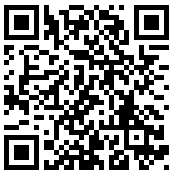  3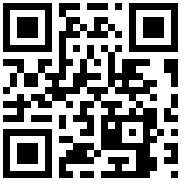 You Try!You Try!The angle measures of a triangle are 2x+5 degrees, 6x-5 degrees, and 7x degrees.  What is the value of x? X = 10X = 12X = 15X = 29 The angle measures of a triangle are 2y+3 degrees, 9y-7 degrees, and 7y+4 degrees.  Which of the following is NOT one of the angle measures of the triangle?  23°                            C.  83°74°                             D.  97°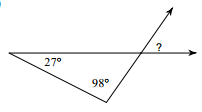 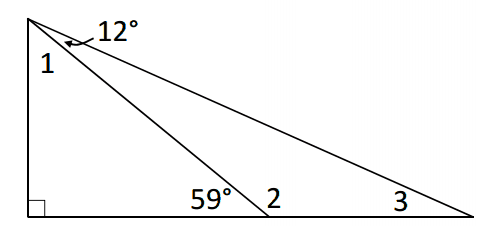 Triangle Angle Facts 8.G.5Triangle Angle Facts 8.G.5Skill Check  3You Try!You Try!The angle measures of a triangle are 2x+5 degrees, 6x-5 degrees, and 7x degrees.  What is the value of x? X = 10X = 12X = 15X = 29 The angle measures of a triangle are 2y+3 degrees, 9y-7 degrees, and 7y+4 degrees.  Which of the following is NOT one of the angle measures of the triangle?  23°                            C.  83°74°                             D.  97°